مجلة علمية مجانية-The Official Scientific Journal - 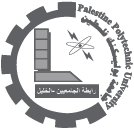 http://tru.uni-sz.bg/tsj/  20/05/2010